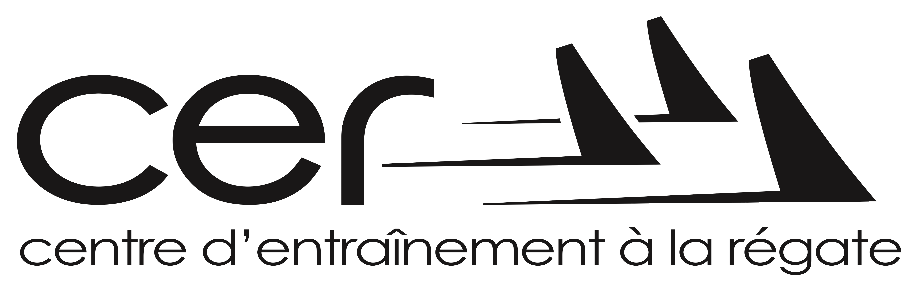 CER MATCH RACE CUP 2020August, 21-23rd 2020REGISTRATION FORM  Skipper’s Last Name :				First Name :Birth Date :						Club Affiliation :	 ISAF Sailor ID :Address : 					City :				 Country :		  Mobile Phone :				E-Mail Address :			 Crew  5.   Entry Disclaimer: I assume all charges and all responsibility for any damages that were to derive to persons and/or things of thirds party, while aground or afloat, as consequence of my participation to this events and I relieve the organizing CER, the Race Committee, the Jury and any other Authority involved from any responsibility.  Moreover I declare, under my responsibility, the compliance of my crew to our MNA membership and medical certificate requirements.  Privacy Statement: I agree that Centre d’Entrainement à la Régate, may process my data to fulfill institutional requirements.   Date : 								Skipper signature :